CỘNG HÒA XÃ HỘI CHỦ NGHĨA VIỆT NAMĐộc lập - Tự do - Hạnh phúc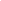 ĐƠN XIN CHUYỂN CÔNG TÁC Kính gửi: 	- Hiệu trưởng Trường Đại học Ngoại ngữ - ĐHQGHN- Trưởng phòng Tổ chức Cán bộ 			- Trưởng (Đơn vị đang công tác)………………………Tôi tên là:……………………….……..…………Ngày sinh………………………Chức danh, chức vụ:……………………………  Số điện thoại……..……………..Đơn vị công tác:……………………………………………………..………………Thời gian công tác (có đóng BHXH): từ ngày ………………….…....…… đến ngày ……………….……………………………..Nay, làm đơn này xin đựoc chuyên công tác đến (đơn vị chuyển đến) …………….………………………………………………………………………………………Lý do: …………………………………………………..…………………………………..…………………………………………………..…………………………………..…………………………………………………..…………………………………..…………………………………………………..…………………………………..                  Kính đề nghị Hiệu trưởng, Trưởng phòng Tổ chức Cán bộ, Trưởng (đơn vị công tác) ……………. xem xét cho tôi được chuyển công tác kể từ ngày …………….………………………………………………………………………...                  Tôi xin cam đoan sẽ hoàn thành tốt nhiệm vụ được giao cho đến ngày tôi được phép chuyển công tác và hoàn tất mọi thủ tục bàn giao công việc, dụng cụ, tài sản cho Nhà trường.          Tôi xin chân thành cảm ơn.Hà Nội, ngày …… tháng …… năm 201… Ý kiến của đơn vị quản lí(Trưởng đơn vị nêu rõ quan điểm đồng ý hay không đồng ý cho đương sự chuyển công tác)Người viết đơn(Ký, ghi rõ họ và tên)